Women’s Council Network 360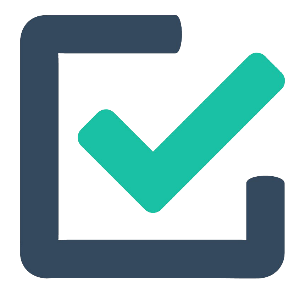 Taking Action!The Mission-driven Local Network:One way my local network has been successful advancing the mission of Women’s Council? One thing I would like to learn at Network 360 that would help my local network advance the mission of Women’s Council? My AH-HA! Moments:Membership Recruitment and RetentionLeadership DevelopmentEvents and Industry RelationsCommunication and BrandingNetwork Governance and ManagementCommitting to Action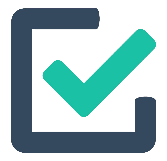 Top Three Things I Learned:How this will support my local network’s success and my success as president:Tools and Resources I learned about (. . .and where to find them):Top Three Things I Learned:How this will support my local network’s success and my success as president:Tools and Resources I learned about (. . .and where to find them):Top Three Things I Learned:How this will support my local network’s success and my success as president:Tools and Resources I learned about (. . .and where to find them):Top Three Things I Learned:How this will support my state network’s success and my success as a leader:Tools and Resources I learned about (. . .and where to find them):Top Three Things I Learned:How this will support my state network’s success and my success as a leader:Tools and Resources I learned about (. . .and where to find them):I will implement the following things as soon as possible:My ‘must-share’ list of things I will share with my leadership team: